Die Übersetzungen wurden gefördert im Rahmen des Landesprogramms „KOMM-AN NRW“.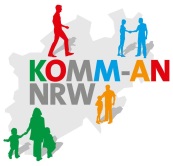 Belgeya ji bo pîvanên hebûna mafî li serlêçûnên rêwîtiya xwendekaran Bajarê Hanse Herford wekî berpirsyarê dibistanan ji ber Rêziknameya Lêçûnên Rêwîtiya Xwendekaran (SchfkVO) ya Welatê Reyn-Westfaliya Bakur li gorî pîvanên taybet lêçûnên çûnûhatina xwendekaran bo dibistanê hildigire ser xwe.Ev yek piranî bi riya parvekirina bilêta mehane ya suwareyên rêwîtî yên navbajarî bo riya dibistanê pêk tê.Gava sînorên diyarkirî bên derbaskirin û her wisa bilêta bo riya dibistanê newe bikaranîn, dibe ku em ji bo bikaranîna suwareyên şexsî (her wisa bi awayê rêwîtiya bi komî) mesrefên we yên rê li we vegerînin (serê kîlometreyê pere). Lê belê em dikarin herî zêde bilinditirîn hesabê bilêta mehane ya bo riya dibistanê bidin (niha 56,90€ li herêma Herfordê).Pîvanên hebûna mafî:Li gorî Rêziknameya Lêçûnên Rêwîtiya Xwendekaran mafê we heye, ku lêçûnên we li we bên vegerandin, lê gava riya we ji dibistana herî nêzîk ya forma hilbijartî ya dibistanan ji van dûrtir be:-li dibistana seretayî	(Klassen 1 – 4)		bêhtirî 2,0 km- li dibistana navîn I	(Klassen 5 - 10)	bêhtirî 3,5 km- li dibistana navîn II	(Klassen 11-13)	bêhtirî 5,0 km
(Lîse ji 2012/2013 ve sinifên 11-12)Wekî din divê bê zanîn, ku pîvana dibistana herî nêzîk li gorî forma hilbijartî ya dibistanan e, lê bi şertê ku li wê dibistanê cih bo te hebe. Ango her çiqas tu herî dibistaneke din jî pîvan dibe ev dibistan.
Gava herêmên qeydiya dibistanan bên diyarkirin, dibistana herî nêzîk li gorî rêziknameyê dibistana ku li herêma xwendekar lê dijî ye. Aşkera hatiye diyarkirin, ku di vê mijarê de berdewamiyên zimanê biyanî û pêşniyarên kursan yên dibistana hilbijartî tu cudahî pêk naynin. Tenê forma dibistanê girîng e.Ji bo diyarkirina navbera ji dibistana herî nêzîk riya hêrî nêzîk ya peya tê qebûlkirin. Ev yek fermî tê diyarkirin û di be ku di rewşên taybet de ji dûrbûna bi erebeyê cuda be.Gava sînorên navberê yên li jor newin derbaskirin, mafê we li ser bilêta bo riya dibistanê tune ye.Pîvanên îstîsna:Îstîsnayek ji bo pîvanq hebûna mafî li ser bilêta riya dibistanê tenê hingê pêkan e, gava ku zarokê mexdûr ji ber astengiyekê ne demkî nikaribe here dibistanê û vegere. Gava dema astengiyê ji 8 hefteyan derbas bike, ev yek dibe astengiyeke ne demkî.Di rewşeke wisa de divê mirov Attesteke doktorî pêşkêş bike, ku tê de Demdirêjî û cureyê astengiyê nivîsandî be. Divê her wisa diyar be, ku bikaranîna suwareyekî teqez hatiye pêşniyarkirin. Gava astengî di saleke dibistanê de berdewam be yan jî astengî herdemî be, hingê divê mirov her sala dibistanê Attesteke nû pêşkêş bike. Tika ye li mînaka „bawernameya doktorî“ ya pêwîst bê nêrtin. Tu dikarî vê ji sekreteriya dibistanê bistînî.Pêvajo (ez ê çawa serlêdan bikim?):tevahiya formên serlêdanan li buroya dibistanê e û hinek ji wan li ser malpera înternetê ya Bajarê Hanse Herfordê neSerlêdana bi temamî dagirkirî li buroya dibistanê teslîm bikimBeşa Perwerdehî û Sporê ya Bajarê Hanse Herfordê serlêdanên we dinirxînegava pîvanên hebûna mafî yên bo vegerandina lêçûnan bên bicihanîn:zarokê we li buroya dibistanê bilêta xwe ya bo riya dibistanê digiredi dirêjiya sala dibistanê de (malbarkirin, guhertina dibistanê hwd.) bilêt tên xwestin û ji bo dema di navberê de bo zarokê we karta bo riya dibistanê ya demkî dê bê xwestin, ku piştî derbas bû divê li buroya dibistanê bê teslîmkirin (demdirêjiya bikaranînê 7 roj, gava bê windakirin 40€ heqê wê dê ji we bê standin)gava pîvanên hebûna mafî nehatibin bicihanîn, em ê reda xwe bi nivskî teslîmî we bikinVegerandina lêçûnên rêwîtiyê:Lêçûnên rêwîtiyê piranî tenê ji bo demên borî li we tên vegerandinSerlêdanên xwe bidin sekreteriya dibistanêBilêtan xwe li ser peleke A4 bizeliqînin, tenê heqê bilêtên teslîmkirî li we tên vegerandinGava erebe yan jî suwareyeke du tekel bê bikaranîn, divê roja hatiye ajotin diyar beGava pirsên we yên din hebin, tika ye serî li Beşa Perwerdehî û Sporê ya Bajarê Herfordê bidin.Têra xwe bişêwirin, ji bo ku lêçûnên nû, yên em ê nikaribin li we vegerînin, li pişta we nebin bar.Agahiyên li ser telefonê bi we re parve dike: Birêz Krichel	       Tel.: 05221/189-646 Cureyên bilêtên pêşkêşkirî yên şîrketa otobusan BVO tu dikarî li ser www.teutoowl.de fêr bibî.